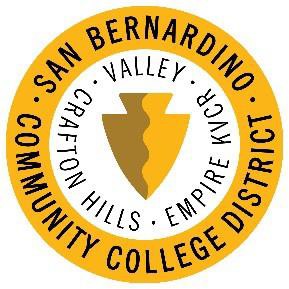 Our next scheduled meeting is Thursday, September 17, 2020, via Zoom.Agenda ItemsDiscussion1.  MIS – Summer 2020  Special Population Groups (SG)  via XSTM3    MCHS  (142 records)    MESA  (5 records)    PUENTE  (19 records)    UMOJA/TUMAINI  (56 records)  System-generated Groups (SG)     Military Status  CHC = 100, SBVC = 231    Military Dep.     CHC=2, SBVC = 0    Foster Youth    CHC =24, SBVC = 34    Homeless??     Econ Disadvantaged??  PENDING Files    EB – pending resolution with County    SX -  in progress    SB -  must be generated last2.  Miscellaneous